MapaPřečtěte si a pracujte s textem v učebnici na str. 22-23.Zapisujte do sešitu odpovědi na otázky a vysvětlete dané pojmy.Co je to mapa?Co všechno se nachází na mapě? Název mapy-Mapové pole-Legenda-Měřítko-Nadmořská výška (viz mapa v učebnici str. 23) -Vrstevnice (viz mapa v učebnici str. 23) -Popis………………………………………………………………………………………………………………………………………………Obrázky: Nekreslíme do sešitu, pouze pomůcka k výkladu!!!Jak může vypadat rozložení na mapě: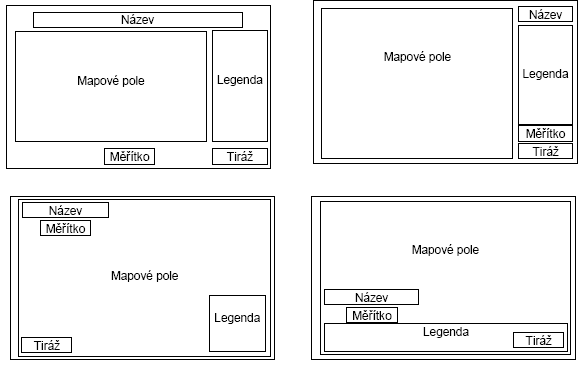 Legenda: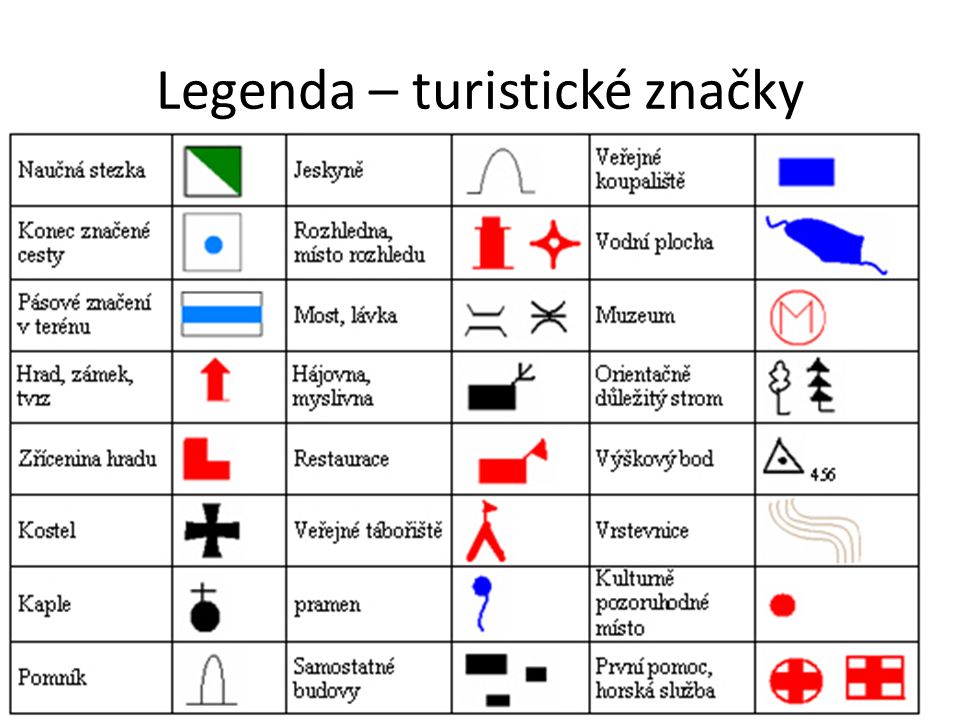 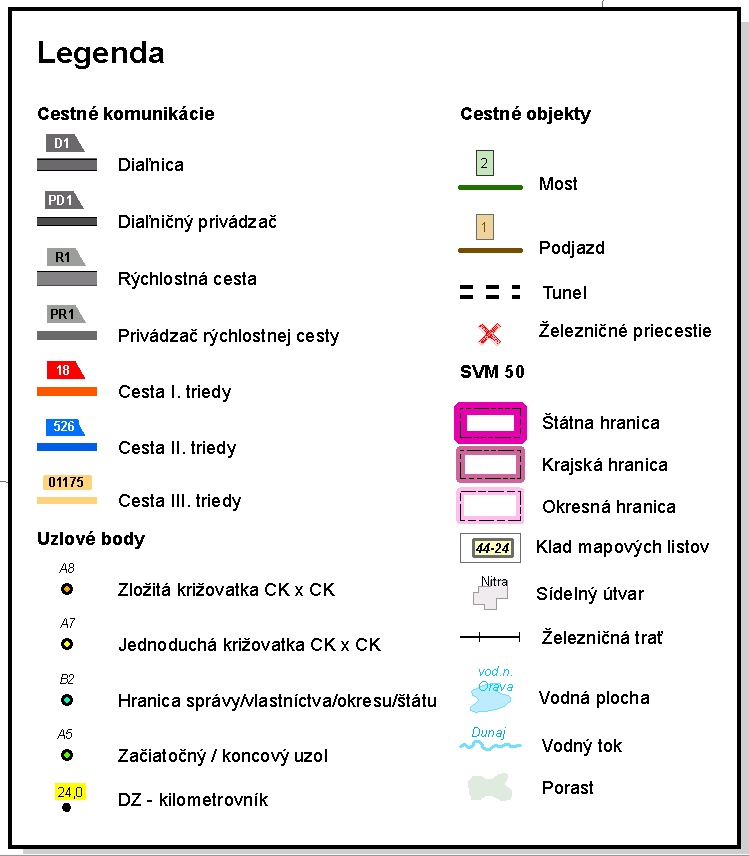 Měřítko: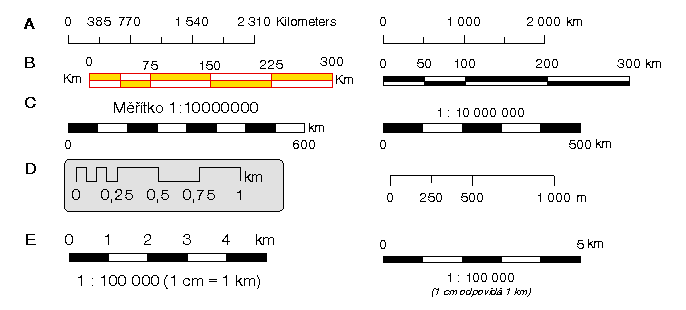 Vrstevnice: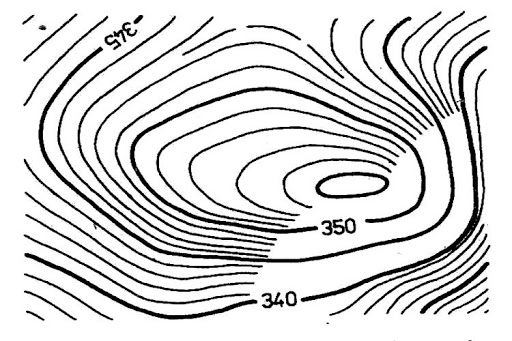 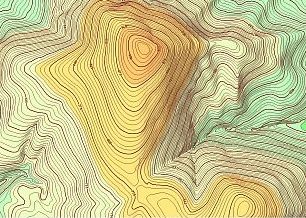 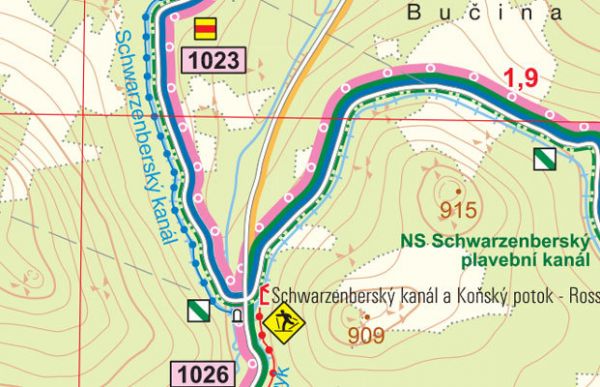 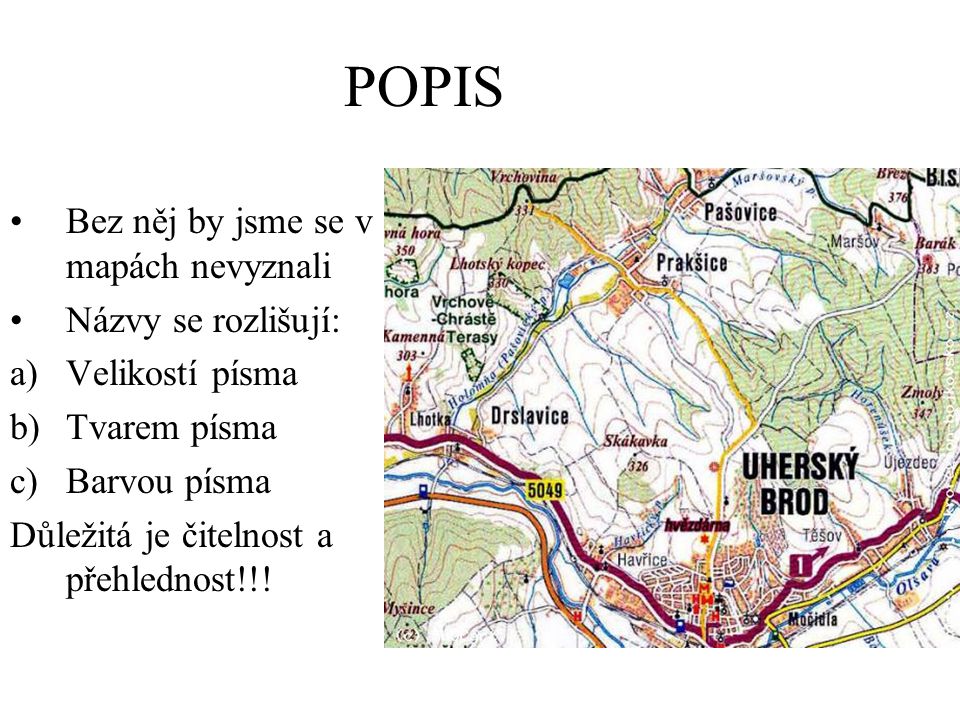 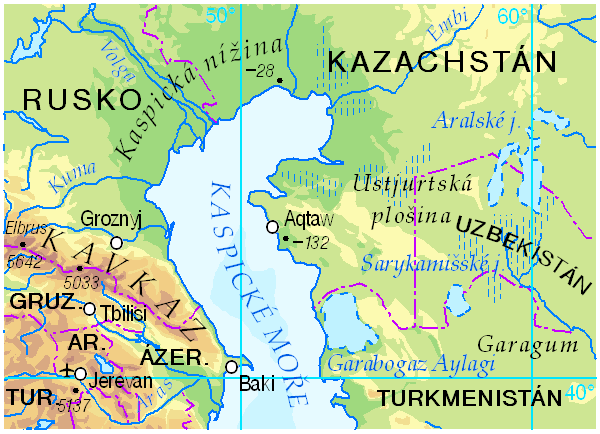 